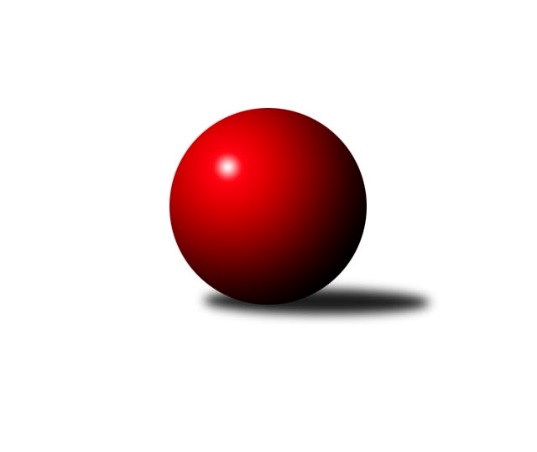 Č.20Ročník 2015/2016	23.5.2024 3. KLM C 2015/2016Statistika 20. kolaTabulka družstev:		družstvo	záp	výh	rem	proh	skore	sety	průměr	body	plné	dorážka	chyby	1.	TJ Sokol Chvalíkovice ˝A˝	19	14	1	4	105.0 : 47.0 	(263.0 : 193.0)	3212	29	2150	1062	28.6	2.	TJ Unie Hlubina ˝A˝	20	12	4	4	98.0 : 62.0 	(266.0 : 214.0)	3212	28	2163	1049	29.3	3.	HKK Olomouc ˝B˝	19	12	1	6	85.0 : 67.0 	(238.0 : 218.0)	3160	25	2135	1026	32.4	4.	KK Zábřeh ˝B˝	20	12	1	7	91.0 : 69.0 	(247.0 : 233.0)	3173	25	2137	1035	32.2	5.	TJ Zbrojovka Vsetín ˝A˝	20	11	1	8	89.0 : 71.0 	(255.0 : 225.0)	3175	23	2150	1025	29	6.	TJ Jiskra Rýmařov ˝A˝	20	11	1	8	86.0 : 74.0 	(247.0 : 233.0)	3170	23	2152	1018	32.7	7.	TJ Sokol Bohumín ˝A˝	20	10	1	9	86.0 : 74.0 	(250.0 : 230.0)	3105	21	2102	1003	32.8	8.	KK Šumperk˝A˝	20	8	0	12	68.0 : 92.0 	(223.5 : 256.5)	3128	16	2107	1021	29.5	9.	Sokol Přemyslovice˝A˝	20	7	0	13	68.5 : 91.5 	(223.5 : 256.5)	3162	14	2148	1014	35.8	10.	TJ Tatran Litovel ˝A˝	20	6	2	12	61.5 : 98.5 	(219.5 : 260.5)	3113	14	2107	1006	33.3	11.	TJ Sokol Rybník	20	5	1	14	58.5 : 101.5 	(217.5 : 262.5)	3158	11	2142	1016	36.2	12.	TJ Sokol Sedlnice ˝A˝	20	4	1	15	55.5 : 104.5 	(206.0 : 274.0)	3082	9	2103	979	39.5Tabulka doma:		družstvo	záp	výh	rem	proh	skore	sety	průměr	body	maximum	minimum	1.	TJ Unie Hlubina ˝A˝	10	8	2	0	58.0 : 22.0 	(138.5 : 101.5)	3086	18	3148	3018	2.	TJ Jiskra Rýmařov ˝A˝	10	8	1	1	56.0 : 24.0 	(136.5 : 103.5)	3258	17	3358	3141	3.	TJ Sokol Chvalíkovice ˝A˝	10	8	0	2	58.0 : 22.0 	(153.5 : 86.5)	3294	16	3420	3173	4.	KK Zábřeh ˝B˝	10	8	0	2	55.0 : 25.0 	(132.0 : 108.0)	3189	16	3268	3097	5.	TJ Zbrojovka Vsetín ˝A˝	10	7	1	2	50.0 : 30.0 	(135.5 : 104.5)	3183	15	3305	3060	6.	HKK Olomouc ˝B˝	9	7	0	2	45.5 : 26.5 	(114.5 : 101.5)	3263	14	3346	3207	7.	TJ Sokol Bohumín ˝A˝	10	7	0	3	55.0 : 25.0 	(140.0 : 100.0)	3079	14	3203	2987	8.	KK Šumperk˝A˝	10	6	0	4	47.0 : 33.0 	(126.0 : 114.0)	3146	12	3215	3067	9.	TJ Tatran Litovel ˝A˝	10	3	2	5	35.5 : 44.5 	(114.5 : 125.5)	3104	8	3175	3038	10.	TJ Sokol Rybník	10	3	1	6	32.5 : 47.5 	(112.0 : 128.0)	3373	7	3434	3274	11.	Sokol Přemyslovice˝A˝	10	3	0	7	32.0 : 48.0 	(110.5 : 129.5)	3091	6	3179	3020	12.	TJ Sokol Sedlnice ˝A˝	10	2	0	8	26.0 : 54.0 	(105.5 : 134.5)	3167	4	3293	3072Tabulka venku:		družstvo	záp	výh	rem	proh	skore	sety	průměr	body	maximum	minimum	1.	TJ Sokol Chvalíkovice ˝A˝	9	6	1	2	47.0 : 25.0 	(109.5 : 106.5)	3203	13	3396	2916	2.	HKK Olomouc ˝B˝	10	5	1	4	39.5 : 40.5 	(123.5 : 116.5)	3149	11	3402	2987	3.	TJ Unie Hlubina ˝A˝	10	4	2	4	40.0 : 40.0 	(127.5 : 112.5)	3226	10	3549	2985	4.	KK Zábřeh ˝B˝	10	4	1	5	36.0 : 44.0 	(115.0 : 125.0)	3171	9	3351	2969	5.	TJ Zbrojovka Vsetín ˝A˝	10	4	0	6	39.0 : 41.0 	(119.5 : 120.5)	3174	8	3417	3006	6.	Sokol Přemyslovice˝A˝	10	4	0	6	36.5 : 43.5 	(113.0 : 127.0)	3158	8	3504	3006	7.	TJ Sokol Bohumín ˝A˝	10	3	1	6	31.0 : 49.0 	(110.0 : 130.0)	3108	7	3259	2965	8.	TJ Jiskra Rýmařov ˝A˝	10	3	0	7	30.0 : 50.0 	(110.5 : 129.5)	3160	6	3433	2949	9.	TJ Tatran Litovel ˝A˝	10	3	0	7	26.0 : 54.0 	(105.0 : 135.0)	3112	6	3251	2928	10.	TJ Sokol Sedlnice ˝A˝	10	2	1	7	29.5 : 50.5 	(100.5 : 139.5)	3073	5	3343	2923	11.	TJ Sokol Rybník	10	2	0	8	26.0 : 54.0 	(105.5 : 134.5)	3134	4	3256	3013	12.	KK Šumperk˝A˝	10	2	0	8	21.0 : 59.0 	(97.5 : 142.5)	3126	4	3368	2889Tabulka podzimní části:		družstvo	záp	výh	rem	proh	skore	sety	průměr	body	doma	venku	1.	TJ Sokol Chvalíkovice ˝A˝	12	8	1	3	65.0 : 31.0 	(161.0 : 127.0)	3192	17 	5 	0 	1 	3 	1 	2	2.	HKK Olomouc ˝B˝	12	8	0	4	57.5 : 38.5 	(153.5 : 134.5)	3142	16 	5 	0 	1 	3 	0 	3	3.	TJ Unie Hlubina ˝A˝	12	6	3	3	54.0 : 42.0 	(153.0 : 135.0)	3128	15 	4 	2 	0 	2 	1 	3	4.	TJ Jiskra Rýmařov ˝A˝	12	7	0	5	51.0 : 45.0 	(147.5 : 140.5)	3200	14 	5 	0 	1 	2 	0 	4	5.	KK Zábřeh ˝B˝	12	6	1	5	53.0 : 43.0 	(147.0 : 141.0)	3158	13 	5 	0 	1 	1 	1 	4	6.	TJ Zbrojovka Vsetín ˝A˝	12	6	1	5	51.0 : 45.0 	(150.0 : 138.0)	3156	13 	5 	1 	0 	1 	0 	5	7.	TJ Tatran Litovel ˝A˝	12	5	2	5	44.5 : 51.5 	(132.0 : 156.0)	3121	12 	2 	2 	2 	3 	0 	3	8.	TJ Sokol Bohumín ˝A˝	12	5	1	6	49.0 : 47.0 	(144.5 : 143.5)	3128	11 	3 	0 	3 	2 	1 	3	9.	TJ Sokol Rybník	12	5	0	7	41.0 : 55.0 	(139.5 : 148.5)	3165	10 	3 	0 	3 	2 	0 	4	10.	KK Šumperk˝A˝	12	5	0	7	38.0 : 58.0 	(131.0 : 157.0)	3108	10 	4 	0 	2 	1 	0 	5	11.	TJ Sokol Sedlnice ˝A˝	12	3	1	8	36.0 : 60.0 	(135.0 : 153.0)	3101	7 	1 	0 	5 	2 	1 	3	12.	Sokol Přemyslovice˝A˝	12	3	0	9	36.0 : 60.0 	(134.0 : 154.0)	3108	6 	1 	0 	5 	2 	0 	4Tabulka jarní části:		družstvo	záp	výh	rem	proh	skore	sety	průměr	body	doma	venku	1.	TJ Unie Hlubina ˝A˝	8	6	1	1	44.0 : 20.0 	(113.0 : 79.0)	3287	13 	4 	0 	0 	2 	1 	1 	2.	TJ Sokol Chvalíkovice ˝A˝	7	6	0	1	40.0 : 16.0 	(102.0 : 66.0)	3270	12 	3 	0 	1 	3 	0 	0 	3.	KK Zábřeh ˝B˝	8	6	0	2	38.0 : 26.0 	(100.0 : 92.0)	3201	12 	3 	0 	1 	3 	0 	1 	4.	TJ Zbrojovka Vsetín ˝A˝	8	5	0	3	38.0 : 26.0 	(105.0 : 87.0)	3199	10 	2 	0 	2 	3 	0 	1 	5.	TJ Sokol Bohumín ˝A˝	8	5	0	3	37.0 : 27.0 	(105.5 : 86.5)	3058	10 	4 	0 	0 	1 	0 	3 	6.	HKK Olomouc ˝B˝	7	4	1	2	27.5 : 28.5 	(84.5 : 83.5)	3206	9 	2 	0 	1 	2 	1 	1 	7.	TJ Jiskra Rýmařov ˝A˝	8	4	1	3	35.0 : 29.0 	(99.5 : 92.5)	3140	9 	3 	1 	0 	1 	0 	3 	8.	Sokol Přemyslovice˝A˝	8	4	0	4	32.5 : 31.5 	(89.5 : 102.5)	3214	8 	2 	0 	2 	2 	0 	2 	9.	KK Šumperk˝A˝	8	3	0	5	30.0 : 34.0 	(92.5 : 99.5)	3161	6 	2 	0 	2 	1 	0 	3 	10.	TJ Sokol Sedlnice ˝A˝	8	1	0	7	19.5 : 44.5 	(71.0 : 121.0)	3068	2 	1 	0 	3 	0 	0 	4 	11.	TJ Tatran Litovel ˝A˝	8	1	0	7	17.0 : 47.0 	(87.5 : 104.5)	3097	2 	1 	0 	3 	0 	0 	4 	12.	TJ Sokol Rybník	8	0	1	7	17.5 : 46.5 	(78.0 : 114.0)	3192	1 	0 	1 	3 	0 	0 	4 Zisk bodů pro družstvo:		jméno hráče	družstvo	body	zápasy	v %	dílčí body	sety	v %	1.	Jiří Staněk 	TJ Sokol Chvalíkovice ˝A˝ 	18	/	19	(95%)	56	/	76	(74%)	2.	Michal Albrecht 	KK Zábřeh ˝B˝ 	18	/	20	(90%)	57	/	80	(71%)	3.	Milan Dědáček 	TJ Jiskra Rýmařov ˝A˝ 	17	/	19	(89%)	55.5	/	76	(73%)	4.	Fridrich Péli 	TJ Sokol Bohumín ˝A˝ 	15	/	20	(75%)	52	/	80	(65%)	5.	Jaroslav Tezzele 	TJ Jiskra Rýmařov ˝A˝ 	14	/	20	(70%)	48.5	/	80	(61%)	6.	Jan Körner 	KK Zábřeh ˝B˝ 	14	/	20	(70%)	46.5	/	80	(58%)	7.	Ladislav Stárek 	TJ Jiskra Rýmařov ˝A˝ 	13	/	20	(65%)	46	/	80	(58%)	8.	Vlastimil Bělíček 	TJ Zbrojovka Vsetín ˝A˝ 	12	/	12	(100%)	40	/	48	(83%)	9.	Vladimír Konečný 	TJ Unie Hlubina ˝A˝ 	12	/	19	(63%)	48.5	/	76	(64%)	10.	Pavel Niesyt 	TJ Sokol Bohumín ˝A˝ 	12	/	19	(63%)	46	/	76	(61%)	11.	Břetislav Sobota 	HKK Olomouc ˝B˝ 	12	/	19	(63%)	43	/	76	(57%)	12.	Aleš Staněk 	TJ Sokol Chvalíkovice ˝A˝ 	11	/	13	(85%)	38.5	/	52	(74%)	13.	Jakub Hendrych 	TJ Sokol Chvalíkovice ˝A˝ 	11	/	18	(61%)	44	/	72	(61%)	14.	Kamil Axman 	TJ Tatran Litovel ˝A˝ 	11	/	18	(61%)	43.5	/	72	(60%)	15.	Radek Grulich 	Sokol Přemyslovice˝A˝ 	11	/	18	(61%)	37.5	/	72	(52%)	16.	David Hendrych 	TJ Sokol Chvalíkovice ˝A˝ 	11	/	18	(61%)	33.5	/	72	(47%)	17.	Tomáš Műller 	TJ Sokol Rybník 	10.5	/	17	(62%)	40	/	68	(59%)	18.	Ivan Říha 	TJ Zbrojovka Vsetín ˝A˝ 	10	/	14	(71%)	33	/	56	(59%)	19.	Přemysl Žáček 	TJ Unie Hlubina ˝A˝ 	10	/	15	(67%)	36.5	/	60	(61%)	20.	Vladimír Valenta 	TJ Sokol Chvalíkovice ˝A˝ 	10	/	15	(67%)	35.5	/	60	(59%)	21.	Michal Hejtmánek 	TJ Unie Hlubina ˝A˝ 	10	/	15	(67%)	35	/	60	(58%)	22.	Vladimír Kostka 	TJ Sokol Chvalíkovice ˝A˝ 	10	/	16	(63%)	35	/	64	(55%)	23.	Eduard Tomek 	Sokol Přemyslovice˝A˝ 	10	/	17	(59%)	35	/	68	(51%)	24.	Petr Basta 	TJ Unie Hlubina ˝A˝ 	10	/	18	(56%)	41.5	/	72	(58%)	25.	Jaromír Rabenseifner 	KK Šumperk˝A˝ 	10	/	18	(56%)	37	/	72	(51%)	26.	Petr Kuttler 	TJ Sokol Bohumín ˝A˝ 	10	/	18	(56%)	34.5	/	72	(48%)	27.	Miroslav Smrčka 	KK Šumperk˝A˝ 	10	/	19	(53%)	38	/	76	(50%)	28.	Zdeněk Skala 	TJ Sokol Sedlnice ˝A˝ 	9.5	/	18	(53%)	38.5	/	72	(53%)	29.	Jiří Čamek 	TJ Tatran Litovel ˝A˝ 	9.5	/	21	(45%)	44	/	84	(52%)	30.	Josef Šrámek 	HKK Olomouc ˝B˝ 	9	/	13	(69%)	32	/	52	(62%)	31.	Milan Šula 	KK Zábřeh ˝B˝ 	9	/	18	(50%)	40.5	/	72	(56%)	32.	Jan Vencl 	TJ Sokol Rybník 	9	/	19	(47%)	42.5	/	76	(56%)	33.	Milan Janyška 	TJ Sokol Sedlnice ˝A˝ 	9	/	19	(47%)	38	/	76	(50%)	34.	Milan Sekanina 	HKK Olomouc ˝B˝ 	8.5	/	14	(61%)	28.5	/	56	(51%)	35.	Tomáš Dražil 	KK Zábřeh ˝B˝ 	8	/	12	(67%)	27	/	48	(56%)	36.	Tomáš Novosad 	TJ Zbrojovka Vsetín ˝A˝ 	8	/	14	(57%)	32.5	/	56	(58%)	37.	Jaroslav Tobola 	TJ Sokol Sedlnice ˝A˝ 	8	/	15	(53%)	29	/	60	(48%)	38.	Marek Zapletal 	KK Šumperk˝A˝ 	8	/	18	(44%)	41	/	72	(57%)	39.	František Oliva 	TJ Unie Hlubina ˝A˝ 	8	/	18	(44%)	35	/	72	(49%)	40.	Miroslav Štěpán 	KK Zábřeh ˝B˝ 	8	/	19	(42%)	31	/	76	(41%)	41.	Miroslav Kolář ml. 	TJ Sokol Rybník 	8	/	19	(42%)	30.5	/	76	(40%)	42.	Petr Chodura 	TJ Unie Hlubina ˝A˝ 	7	/	12	(58%)	25	/	48	(52%)	43.	Pavel Močár 	Sokol Přemyslovice˝A˝ 	7	/	13	(54%)	25	/	52	(48%)	44.	Dušan Říha 	HKK Olomouc ˝B˝ 	7	/	14	(50%)	27.5	/	56	(49%)	45.	Radek Malíšek 	HKK Olomouc ˝B˝ 	7	/	15	(47%)	30.5	/	60	(51%)	46.	David Čulík 	TJ Tatran Litovel ˝A˝ 	7	/	15	(47%)	30.5	/	60	(51%)	47.	Petr Matějka 	KK Šumperk˝A˝ 	7	/	15	(47%)	26.5	/	60	(44%)	48.	Adam Běláška 	KK Šumperk˝A˝ 	7	/	16	(44%)	31.5	/	64	(49%)	49.	Jaroslav Sedlář 	KK Šumperk˝A˝ 	7	/	16	(44%)	26.5	/	64	(41%)	50.	Jan Zaškolný 	TJ Sokol Bohumín ˝A˝ 	7	/	16	(44%)	23	/	64	(36%)	51.	Tomáš Hambálek 	TJ Zbrojovka Vsetín ˝A˝ 	7	/	17	(41%)	35	/	68	(51%)	52.	Zoltán Bagári 	TJ Zbrojovka Vsetín ˝A˝ 	7	/	17	(41%)	32	/	68	(47%)	53.	Josef Pilatík 	TJ Jiskra Rýmařov ˝A˝ 	7	/	18	(39%)	31.5	/	72	(44%)	54.	Jiří Fiala 	TJ Tatran Litovel ˝A˝ 	7	/	18	(39%)	29.5	/	72	(41%)	55.	Theodor Marančák 	TJ Zbrojovka Vsetín ˝A˝ 	6	/	7	(86%)	23	/	28	(82%)	56.	Jozef Kuzma 	TJ Sokol Bohumín ˝A˝ 	6	/	8	(75%)	20	/	32	(63%)	57.	Michal Zatyko 	TJ Unie Hlubina ˝A˝ 	6	/	10	(60%)	21	/	40	(53%)	58.	Radek Hendrych 	TJ Sokol Chvalíkovice ˝A˝ 	6	/	11	(55%)	17.5	/	44	(40%)	59.	Miroslav Kubík 	TJ Zbrojovka Vsetín ˝A˝ 	6	/	13	(46%)	21	/	52	(40%)	60.	Ladislav Petr 	TJ Sokol Sedlnice ˝A˝ 	6	/	15	(40%)	30.5	/	60	(51%)	61.	Miroslav Dokoupil 	HKK Olomouc ˝B˝ 	6	/	15	(40%)	28	/	60	(47%)	62.	Tomáš Herrman 	TJ Sokol Rybník 	6	/	15	(40%)	28	/	60	(47%)	63.	Martin Juřica 	TJ Sokol Sedlnice ˝A˝ 	6	/	15	(40%)	26	/	60	(43%)	64.	Lukáš Műller 	TJ Sokol Rybník 	6	/	19	(32%)	31	/	76	(41%)	65.	Matouš Krajzinger 	HKK Olomouc ˝B˝ 	5.5	/	10	(55%)	23.5	/	40	(59%)	66.	Jaromír Hendrych ml. 	HKK Olomouc ˝B˝ 	5	/	5	(100%)	13	/	20	(65%)	67.	Karol Nitka 	TJ Sokol Bohumín ˝A˝ 	5	/	9	(56%)	21	/	36	(58%)	68.	Ladislav Janáč 	TJ Jiskra Rýmařov ˝A˝ 	5	/	10	(50%)	17	/	40	(43%)	69.	Martin Dolák 	TJ Zbrojovka Vsetín ˝A˝ 	5	/	12	(42%)	21.5	/	48	(45%)	70.	Jan Sedláček 	Sokol Přemyslovice˝A˝ 	4.5	/	17	(26%)	24.5	/	68	(36%)	71.	Aleš Kohutek 	TJ Sokol Bohumín ˝A˝ 	4	/	5	(80%)	9	/	20	(45%)	72.	Petr Brablec 	TJ Unie Hlubina ˝A˝ 	4	/	7	(57%)	17	/	28	(61%)	73.	Tomáš Fraus 	Sokol Přemyslovice˝A˝ 	4	/	7	(57%)	15.5	/	28	(55%)	74.	Jiří Zezulka st. 	TJ Jiskra Rýmařov ˝A˝ 	4	/	8	(50%)	16	/	32	(50%)	75.	Jiří Šoupal 	Sokol Přemyslovice˝A˝ 	4	/	10	(40%)	17.5	/	40	(44%)	76.	Zdeněk Peč 	Sokol Přemyslovice˝A˝ 	4	/	12	(33%)	25	/	48	(52%)	77.	Jiří Kmoníček 	TJ Sokol Rybník 	4	/	17	(24%)	26	/	68	(38%)	78.	Jaroslav Heblák 	TJ Jiskra Rýmařov ˝A˝ 	4	/	20	(20%)	29.5	/	80	(37%)	79.	Zdeněk Grulich 	Sokol Přemyslovice˝A˝ 	3	/	3	(100%)	8	/	12	(67%)	80.	Martin Vitásek 	KK Zábřeh ˝B˝ 	3	/	6	(50%)	9	/	24	(38%)	81.	Roman Honl 	TJ Sokol Bohumín ˝A˝ 	3	/	8	(38%)	14	/	32	(44%)	82.	Petr Axman 	TJ Tatran Litovel ˝A˝ 	3	/	9	(33%)	14	/	36	(39%)	83.	Jiří Karafiát 	KK Zábřeh ˝B˝ 	3	/	9	(33%)	9.5	/	36	(26%)	84.	Miroslav Talášek 	TJ Tatran Litovel ˝A˝ 	3	/	10	(30%)	19.5	/	40	(49%)	85.	Miroslav Ondrouch 	Sokol Přemyslovice˝A˝ 	3	/	10	(30%)	17.5	/	40	(44%)	86.	Štefan Dendis 	TJ Sokol Bohumín ˝A˝ 	3	/	11	(27%)	17.5	/	44	(40%)	87.	Gustav Vojtek 	KK Šumperk˝A˝ 	3	/	12	(25%)	19	/	48	(40%)	88.	František Baleka 	TJ Tatran Litovel ˝A˝ 	3	/	18	(17%)	25	/	72	(35%)	89.	Adam Chvostek 	TJ Sokol Sedlnice ˝A˝ 	2	/	4	(50%)	7	/	16	(44%)	90.	Lukáš Koliba 	TJ Sokol Sedlnice ˝A˝ 	2	/	5	(40%)	7	/	20	(35%)	91.	Jan Stuchlík 	TJ Sokol Sedlnice ˝A˝ 	2	/	7	(29%)	9.5	/	28	(34%)	92.	Josef Karafiát 	KK Zábřeh ˝B˝ 	2	/	8	(25%)	14.5	/	32	(45%)	93.	Miroslav Dušek 	TJ Sokol Rybník 	2	/	9	(22%)	14.5	/	36	(40%)	94.	Jaroslav Chvostek 	TJ Sokol Sedlnice ˝A˝ 	2	/	12	(17%)	11	/	48	(23%)	95.	Lukáš Modlitba 	TJ Sokol Bohumín ˝A˝ 	1	/	1	(100%)	4	/	4	(100%)	96.	Dalibor Hamrozy 	TJ Sokol Bohumín ˝A˝ 	1	/	1	(100%)	3	/	4	(75%)	97.	František Langer 	KK Zábřeh ˝B˝ 	1	/	1	(100%)	3	/	4	(75%)	98.	Stanislav Brosinger 	TJ Tatran Litovel ˝A˝ 	1	/	2	(50%)	3	/	8	(38%)	99.	Daniel Bělíček 	TJ Zbrojovka Vsetín ˝A˝ 	1	/	3	(33%)	5	/	12	(42%)	100.	Milan Bělíček 	TJ Zbrojovka Vsetín ˝A˝ 	1	/	3	(33%)	4	/	12	(33%)	101.	Michal Kolář 	Sokol Přemyslovice˝A˝ 	0	/	1	(0%)	2	/	4	(50%)	102.	Pavel Dvořák 	Sokol Přemyslovice˝A˝ 	0	/	1	(0%)	2	/	4	(50%)	103.	Jaroslav Klekner 	TJ Unie Hlubina ˝A˝ 	0	/	1	(0%)	1.5	/	4	(38%)	104.	Martin Kovács 	TJ Zbrojovka Vsetín ˝A˝ 	0	/	1	(0%)	1	/	4	(25%)	105.	Miroslav Plášek 	TJ Zbrojovka Vsetín ˝A˝ 	0	/	1	(0%)	1	/	4	(25%)	106.	Oldřich Pajchl 	Sokol Přemyslovice˝A˝ 	0	/	1	(0%)	1	/	4	(25%)	107.	Leopold Jašek 	HKK Olomouc ˝B˝ 	0	/	1	(0%)	1	/	4	(25%)	108.	Radek Hejtman 	HKK Olomouc ˝B˝ 	0	/	1	(0%)	1	/	4	(25%)	109.	Dalibor Krejčiřík 	TJ Sokol Chvalíkovice ˝A˝ 	0	/	1	(0%)	1	/	4	(25%)	110.	Jiří Polášek 	TJ Jiskra Rýmařov ˝A˝ 	0	/	1	(0%)	1	/	4	(25%)	111.	Miroslav Kašík 	TJ Zbrojovka Vsetín ˝A˝ 	0	/	1	(0%)	0	/	4	(0%)	112.	Miroslav Sigmund 	TJ Tatran Litovel ˝A˝ 	0	/	2	(0%)	2.5	/	8	(31%)	113.	Milan Dvorský 	Sokol Přemyslovice˝A˝ 	0	/	2	(0%)	2	/	8	(25%)	114.	Vojtěch Jurníček 	Sokol Přemyslovice˝A˝ 	0	/	2	(0%)	1	/	8	(13%)	115.	Lukáš Vybíral 	Sokol Přemyslovice˝A˝ 	0	/	2	(0%)	1	/	8	(13%)	116.	Mykola Vološčuk 	KK Zábřeh ˝B˝ 	0	/	2	(0%)	1	/	8	(13%)	117.	Štěpán Charník 	TJ Jiskra Rýmařov ˝A˝ 	0	/	2	(0%)	0	/	8	(0%)	118.	Rostislav Kletenský 	TJ Sokol Sedlnice ˝A˝ 	0	/	3	(0%)	4.5	/	12	(38%)	119.	Ludvík Vymazal 	TJ Tatran Litovel ˝A˝ 	0	/	3	(0%)	3	/	12	(25%)Průměry na kuželnách:		kuželna	průměr	plné	dorážka	chyby	výkon na hráče	1.	TJ Lokomotiva Česká Třebová, 1-4	3387	2270	1116	32.5	(564.6)	2.	HKK Olomouc, 1-8	3246	2207	1039	33.4	(541.1)	3.	TJ Opava, 1-4	3237	2176	1061	33.1	(539.5)	4.	KK Jiskra Rýmařov, 1-4	3213	2161	1052	31.5	(535.7)	5.	TJ Valašské Meziříčí, 1-4	3196	2161	1035	36.3	(532.8)	6.	TJ Zbrojovka Vsetín, 1-4	3155	2123	1031	28.5	(525.9)	7.	KK Zábřeh, 1-4	3153	2133	1020	32.3	(525.7)	8.	KK Šumperk, 1-4	3129	2115	1013	28.6	(521.6)	9.	Sokol Přemyslovice, 1-4	3101	2085	1016	29.8	(517.0)	10.	TJ VOKD Poruba, 1-4	3039	2068	970	35.9	(506.6)	11.	TJ Sokol Bohumín, 1-4	3036	2081	955	39.2	(506.1)Nejlepší výkony na kuželnách:TJ Lokomotiva Česká Třebová, 1-4TJ Unie Hlubina ˝A˝	3549	14. kolo	Tomáš Dražil 	KK Zábřeh ˝B˝	645	10. koloSokol Přemyslovice˝A˝	3504	16. kolo	Břetislav Sobota 	HKK Olomouc ˝B˝	633	20. koloTJ Sokol Rybník	3434	20. kolo	Jan Vencl 	TJ Sokol Rybník	628	10. koloTJ Jiskra Rýmařov ˝A˝	3433	4. kolo	Ladislav Stárek 	TJ Jiskra Rýmařov ˝A˝	625	4. koloTJ Sokol Rybník	3426	8. kolo	Tomáš Műller 	TJ Sokol Rybník	623	8. koloTJ Sokol Rybník	3424	16. kolo	Aleš Staněk 	TJ Sokol Chvalíkovice ˝A˝	619	1. koloTJ Sokol Rybník	3419	4. kolo	František Oliva 	TJ Unie Hlubina ˝A˝	618	14. koloTJ Zbrojovka Vsetín ˝A˝	3417	8. kolo	Jaroslav Tezzele 	TJ Jiskra Rýmařov ˝A˝	613	4. koloHKK Olomouc ˝B˝	3402	20. kolo	Ivan Říha 	TJ Zbrojovka Vsetín ˝A˝	607	8. koloTJ Sokol Chvalíkovice ˝A˝	3396	1. kolo	Tomáš Műller 	TJ Sokol Rybník	606	16. koloHKK Olomouc, 1-8HKK Olomouc ˝B˝	3346	4. kolo	Aleš Staněk 	TJ Sokol Chvalíkovice ˝A˝	624	17. koloHKK Olomouc ˝B˝	3323	19. kolo	Matouš Krajzinger 	HKK Olomouc ˝B˝	612	11. koloTJ Zbrojovka Vsetín ˝A˝	3320	16. kolo	Vlastimil Bělíček 	TJ Zbrojovka Vsetín ˝A˝	601	16. koloTJ Sokol Chvalíkovice ˝A˝	3319	17. kolo	Kamil Axman 	TJ Tatran Litovel ˝A˝	595	19. koloHKK Olomouc ˝B˝	3292	11. kolo	Michal Albrecht 	KK Zábřeh ˝B˝	590	7. koloHKK Olomouc ˝B˝	3279	7. kolo	Martin Vitásek 	KK Zábřeh ˝B˝	590	7. koloKK Zábřeh ˝B˝	3267	7. kolo	Milan Dědáček 	TJ Jiskra Rýmařov ˝A˝	587	12. koloTJ Sokol Rybník	3256	9. kolo	Adam Běláška 	KK Šumperk˝A˝	584	4. koloTJ Unie Hlubina ˝A˝	3255	11. kolo	David Čulík 	TJ Tatran Litovel ˝A˝	578	19. koloTJ Tatran Litovel ˝A˝	3251	19. kolo	Miroslav Dokoupil 	HKK Olomouc ˝B˝	578	19. koloTJ Opava, 1-4TJ Sokol Chvalíkovice ˝A˝	3420	4. kolo	Aleš Staněk 	TJ Sokol Chvalíkovice ˝A˝	623	4. koloTJ Sokol Chvalíkovice ˝A˝	3395	16. kolo	Aleš Staněk 	TJ Sokol Chvalíkovice ˝A˝	619	16. koloSokol Přemyslovice˝A˝	3368	20. kolo	Jiří Staněk 	TJ Sokol Chvalíkovice ˝A˝	612	8. koloTJ Sokol Chvalíkovice ˝A˝	3361	18. kolo	Aleš Staněk 	TJ Sokol Chvalíkovice ˝A˝	609	20. koloTJ Sokol Chvalíkovice ˝A˝	3321	10. kolo	Jiří Staněk 	TJ Sokol Chvalíkovice ˝A˝	607	16. koloTJ Sokol Chvalíkovice ˝A˝	3320	8. kolo	Aleš Staněk 	TJ Sokol Chvalíkovice ˝A˝	607	6. koloTJ Unie Hlubina ˝A˝	3294	16. kolo	Radek Grulich 	Sokol Přemyslovice˝A˝	604	20. koloTJ Sokol Chvalíkovice ˝A˝	3288	20. kolo	Michal Albrecht 	KK Zábřeh ˝B˝	604	8. koloTJ Sokol Chvalíkovice ˝A˝	3262	2. kolo	Aleš Staněk 	TJ Sokol Chvalíkovice ˝A˝	598	18. koloTJ Sokol Chvalíkovice ˝A˝	3209	14. kolo	Jiří Staněk 	TJ Sokol Chvalíkovice ˝A˝	597	4. koloKK Jiskra Rýmařov, 1-4TJ Jiskra Rýmařov ˝A˝	3358	7. kolo	Vladimír Konečný 	TJ Unie Hlubina ˝A˝	623	17. koloTJ Jiskra Rýmařov ˝A˝	3336	13. kolo	Milan Dědáček 	TJ Jiskra Rýmařov ˝A˝	612	7. koloTJ Jiskra Rýmařov ˝A˝	3319	15. kolo	Milan Dědáček 	TJ Jiskra Rýmařov ˝A˝	598	20. koloTJ Jiskra Rýmařov ˝A˝	3305	3. kolo	Jiří Staněk 	TJ Sokol Chvalíkovice ˝A˝	597	7. koloTJ Unie Hlubina ˝A˝	3284	17. kolo	Milan Dědáček 	TJ Jiskra Rýmařov ˝A˝	590	8. koloTJ Jiskra Rýmařov ˝A˝	3270	17. kolo	Jaroslav Tezzele 	TJ Jiskra Rýmařov ˝A˝	588	15. koloTJ Jiskra Rýmařov ˝A˝	3241	10. kolo	Milan Dědáček 	TJ Jiskra Rýmařov ˝A˝	583	3. koloTJ Jiskra Rýmařov ˝A˝	3239	8. kolo	Ladislav Janáč 	TJ Jiskra Rýmařov ˝A˝	583	3. koloTJ Sokol Rybník	3231	15. kolo	Milan Dědáček 	TJ Jiskra Rýmařov ˝A˝	581	1. koloSokol Přemyslovice˝A˝	3227	8. kolo	Jiří Kmoníček 	TJ Sokol Rybník	578	15. koloTJ Valašské Meziříčí, 1-4TJ Sokol Chvalíkovice ˝A˝	3378	11. kolo	Aleš Staněk 	TJ Sokol Chvalíkovice ˝A˝	613	11. koloTJ Sokol Sedlnice ˝A˝	3293	11. kolo	Milan Šula 	KK Zábřeh ˝B˝	590	15. koloTJ Zbrojovka Vsetín ˝A˝	3286	13. kolo	Martin Dolák 	TJ Zbrojovka Vsetín ˝A˝	588	13. koloTJ Sokol Bohumín ˝A˝	3248	7. kolo	Jiří Staněk 	TJ Sokol Chvalíkovice ˝A˝	583	11. koloHKK Olomouc ˝B˝	3247	3. kolo	Milan Dědáček 	TJ Jiskra Rýmařov ˝A˝	578	9. koloTJ Sokol Sedlnice ˝A˝	3246	1. kolo	David Hendrych 	TJ Sokol Chvalíkovice ˝A˝	577	11. koloKK Zábřeh ˝B˝	3238	15. kolo	Vladimír Valenta 	TJ Sokol Chvalíkovice ˝A˝	577	11. koloTJ Unie Hlubina ˝A˝	3235	19. kolo	Jiří Kmoníček 	TJ Sokol Rybník	576	17. koloTJ Sokol Sedlnice ˝A˝	3220	17. kolo	Roman Honl 	TJ Sokol Bohumín ˝A˝	576	7. koloTJ Jiskra Rýmařov ˝A˝	3217	9. kolo	Petr Kuttler 	TJ Sokol Bohumín ˝A˝	573	7. koloTJ Zbrojovka Vsetín, 1-4TJ Zbrojovka Vsetín ˝A˝	3305	11. kolo	Vlastimil Bělíček 	TJ Zbrojovka Vsetín ˝A˝	642	19. koloTJ Zbrojovka Vsetín ˝A˝	3290	19. kolo	Vlastimil Bělíček 	TJ Zbrojovka Vsetín ˝A˝	621	9. koloTJ Zbrojovka Vsetín ˝A˝	3286	9. kolo	Vlastimil Bělíček 	TJ Zbrojovka Vsetín ˝A˝	583	11. koloTJ Jiskra Rýmařov ˝A˝	3268	11. kolo	Vlastimil Bělíček 	TJ Zbrojovka Vsetín ˝A˝	582	12. koloTJ Zbrojovka Vsetín ˝A˝	3185	12. kolo	Milan Dědáček 	TJ Jiskra Rýmařov ˝A˝	582	11. koloTJ Sokol Chvalíkovice ˝A˝	3176	15. kolo	Ladislav Stárek 	TJ Jiskra Rýmařov ˝A˝	581	11. koloTJ Zbrojovka Vsetín ˝A˝	3174	5. kolo	Vlastimil Bělíček 	TJ Zbrojovka Vsetín ˝A˝	578	14. koloTJ Sokol Rybník	3154	19. kolo	Vlastimil Bělíček 	TJ Zbrojovka Vsetín ˝A˝	577	17. koloTJ Zbrojovka Vsetín ˝A˝	3145	17. kolo	Theodor Marančák 	TJ Zbrojovka Vsetín ˝A˝	577	11. koloKK Zábřeh ˝B˝	3145	17. kolo	David Hendrych 	TJ Sokol Chvalíkovice ˝A˝	575	15. koloKK Zábřeh, 1-4TJ Sokol Chvalíkovice ˝A˝	3302	19. kolo	Aleš Staněk 	TJ Sokol Chvalíkovice ˝A˝	613	19. koloKK Zábřeh ˝B˝	3268	4. kolo	Michal Albrecht 	KK Zábřeh ˝B˝	597	4. koloKK Zábřeh ˝B˝	3252	18. kolo	Michal Albrecht 	KK Zábřeh ˝B˝	588	18. koloKK Zábřeh ˝B˝	3250	16. kolo	Michal Albrecht 	KK Zábřeh ˝B˝	586	16. koloKK Zábřeh ˝B˝	3236	12. kolo	Michal Albrecht 	KK Zábřeh ˝B˝	577	2. koloKK Šumperk˝A˝	3203	16. kolo	Jiří Staněk 	TJ Sokol Chvalíkovice ˝A˝	569	19. koloKK Zábřeh ˝B˝	3193	2. kolo	Tomáš Dražil 	KK Zábřeh ˝B˝	567	12. koloTJ Tatran Litovel ˝A˝	3184	9. kolo	Eduard Tomek 	Sokol Přemyslovice˝A˝	565	14. koloKK Zábřeh ˝B˝	3170	9. kolo	Přemysl Žáček 	TJ Unie Hlubina ˝A˝	562	12. koloKK Zábřeh ˝B˝	3169	14. kolo	Josef Karafiát 	KK Zábřeh ˝B˝	562	4. koloKK Šumperk, 1-4TJ Sokol Chvalíkovice ˝A˝	3287	13. kolo	Vladimír Konečný 	TJ Unie Hlubina ˝A˝	601	9. koloTJ Unie Hlubina ˝A˝	3237	9. kolo	Aleš Staněk 	TJ Sokol Chvalíkovice ˝A˝	593	13. koloKK Šumperk˝A˝	3215	7. kolo	Břetislav Sobota 	HKK Olomouc ˝B˝	591	15. koloKK Šumperk˝A˝	3203	13. kolo	Jiří Staněk 	TJ Sokol Chvalíkovice ˝A˝	581	13. koloKK Šumperk˝A˝	3196	17. kolo	Jaroslav Sedlář 	KK Šumperk˝A˝	569	9. koloKK Šumperk˝A˝	3158	3. kolo	Jan Sedláček 	Sokol Přemyslovice˝A˝	562	11. koloKK Šumperk˝A˝	3157	5. kolo	Miroslav Smrčka 	KK Šumperk˝A˝	562	12. koloHKK Olomouc ˝B˝	3139	15. kolo	Martin Juřica 	TJ Sokol Sedlnice ˝A˝	561	12. koloKK Šumperk˝A˝	3133	19. kolo	Marek Zapletal 	KK Šumperk˝A˝	561	7. koloSokol Přemyslovice˝A˝	3133	11. kolo	Jaromír Rabenseifner 	KK Šumperk˝A˝	560	3. koloSokol Přemyslovice, 1-4KK Zábřeh ˝B˝	3234	20. kolo	Milan Šula 	KK Zábřeh ˝B˝	584	20. koloTJ Zbrojovka Vsetín ˝A˝	3188	18. kolo	Kamil Axman 	TJ Tatran Litovel ˝A˝	578	16. koloSokol Přemyslovice˝A˝	3179	15. kolo	Michal Albrecht 	KK Zábřeh ˝B˝	578	3. koloTJ Tatran Litovel ˝A˝	3175	20. kolo	Vlastimil Bělíček 	TJ Zbrojovka Vsetín ˝A˝	575	18. koloTJ Jiskra Rýmařov ˝A˝	3171	14. kolo	Milan Dědáček 	TJ Jiskra Rýmařov ˝A˝	568	19. koloHKK Olomouc ˝B˝	3167	8. kolo	Pavel Močár 	Sokol Přemyslovice˝A˝	565	3. koloTJ Tatran Litovel ˝A˝	3165	16. kolo	Jiří Čamek 	TJ Tatran Litovel ˝A˝	563	2. koloSokol Přemyslovice˝A˝	3154	19. kolo	Eduard Tomek 	Sokol Přemyslovice˝A˝	561	9. koloKK Zábřeh ˝B˝	3146	3. kolo	Tomáš Műller 	TJ Sokol Rybník	560	5. koloHKK Olomouc ˝B˝	3144	13. kolo	Jiří Čamek 	TJ Tatran Litovel ˝A˝	560	20. koloTJ VOKD Poruba, 1-4TJ Unie Hlubina ˝A˝	3148	3. kolo	Vladimír Konečný 	TJ Unie Hlubina ˝A˝	572	18. koloTJ Unie Hlubina ˝A˝	3135	10. kolo	Aleš Staněk 	TJ Sokol Chvalíkovice ˝A˝	560	5. koloTJ Unie Hlubina ˝A˝	3127	18. kolo	Přemysl Žáček 	TJ Unie Hlubina ˝A˝	556	10. koloTJ Unie Hlubina ˝A˝	3118	20. kolo	Petr Basta 	TJ Unie Hlubina ˝A˝	552	3. koloTJ Unie Hlubina ˝A˝	3111	6. kolo	Michal Albrecht 	KK Zábřeh ˝B˝	550	1. koloTJ Unie Hlubina ˝A˝	3103	5. kolo	Tomáš Műller 	TJ Sokol Rybník	549	3. koloTJ Sokol Chvalíkovice ˝A˝	3093	5. kolo	Milan Šula 	KK Zábřeh ˝B˝	549	1. koloTJ Zbrojovka Vsetín ˝A˝	3092	10. kolo	Petr Basta 	TJ Unie Hlubina ˝A˝	547	5. koloTJ Unie Hlubina ˝A˝	3037	1. kolo	Petr Basta 	TJ Unie Hlubina ˝A˝	547	20. koloTJ Unie Hlubina ˝A˝	3033	13. kolo	František Oliva 	TJ Unie Hlubina ˝A˝	545	10. koloTJ Sokol Bohumín, 1-4TJ Sokol Bohumín ˝A˝	3203	20. kolo	Pavel Niesyt 	TJ Sokol Bohumín ˝A˝	559	3. koloTJ Sokol Bohumín ˝A˝	3156	18. kolo	Pavel Niesyt 	TJ Sokol Bohumín ˝A˝	557	13. koloTJ Sokol Bohumín ˝A˝	3117	4. kolo	Pavel Niesyt 	TJ Sokol Bohumín ˝A˝	556	18. koloTJ Sokol Bohumín ˝A˝	3096	16. kolo	Pavel Niesyt 	TJ Sokol Bohumín ˝A˝	553	10. koloSokol Přemyslovice˝A˝	3072	6. kolo	Pavel Niesyt 	TJ Sokol Bohumín ˝A˝	545	20. koloTJ Sokol Bohumín ˝A˝	3071	13. kolo	Karol Nitka 	TJ Sokol Bohumín ˝A˝	544	18. koloTJ Tatran Litovel ˝A˝	3069	1. kolo	Jozef Kuzma 	TJ Sokol Bohumín ˝A˝	544	20. koloTJ Sokol Rybník	3052	13. kolo	Karol Nitka 	TJ Sokol Bohumín ˝A˝	543	20. koloHKK Olomouc ˝B˝	3052	10. kolo	David Čulík 	TJ Tatran Litovel ˝A˝	542	1. koloTJ Sokol Bohumín ˝A˝	3044	8. kolo	Petr Kuttler 	TJ Sokol Bohumín ˝A˝	541	6. koloČetnost výsledků:	8.0 : 0.0	2x	7.0 : 1.0	24x	6.0 : 2.0	31x	5.0 : 3.0	12x	4.5 : 3.5	1x	4.0 : 4.0	8x	3.0 : 5.0	16x	2.5 : 5.5	2x	2.0 : 6.0	13x	1.0 : 7.0	9x	0.0 : 8.0	2x